7	рассмотреть возможные изменения и другие варианты в связи с Резолюцией 86 (Пересм. Марракеш, 2002 г.) Полномочной конференции о процедурах предварительной публикации, координации, заявления и регистрации частотных присвоений, относящихся к спутниковым сетям, в соответствии с Резолюцией 86 (Пересм. ВКР-07) в целях содействия рациональному, эффективному и экономному использованию радиочастот и любых связанных с ними орбит, включая геостационарную спутниковую орбиту;7(A)	Вопрос A − Ввод в действие частотных присвоений всем системам НГСО и рассмотрение поэтапного подхода к развертыванию систем НГСО в конкретных полосах частот и службах1	ВведениеВ ближайшей перспективе планируется развертывание крупных спутниковых группировок НГСО, включая те, которые могут обеспечить доступ к широкополосной электросвязи. Регламент радиосвязи запаздывает с разработкой мер по решению регламентарных вопросов, касающихся размеров этих группировок. Вопрос А пункта 7 повестки дня посвящен решению проблемы соответствующих международным норм путем введения поэтапного подхода к новым и существующим заявкам на регистрацию систем НГСО, согласно которому развертывание группировок должно происходить в соответствии с установленными этапами и должны налагаться ограничения на размер группировок после пропущенных этапов, чтобы гарантировать справедливый доступ к ограниченному орбитально-частотному ресурсу и избежать его "складирования".В Отчете ПСК содержится пример регламентарного текста для выполнения этого пункта повестки дня с вариантами ввода в действие частотных присвоений системам НГСО и вариантами для ряда возможных элементов поэтапного подхода к развертыванию систем НГСО.При определении предпочтительных вариантов Австралия руководствовалась следующими соображениями:•	эффективное и справедливое использование орбитально-частотного ресурса. Следует использовать только минимальный необходимый спектр и связанный с ним орбитальный ресурс, причем использование должно начинаться в разумные, но ограниченные сроки;•	неиспользуемый орбитально-частотный ресурс должен становиться доступным для использования другими как можно скорее. В частности, регламентарные нормы должны требовать полного развертывания (100% спутников) группировок, чтобы избежать учинения препятствий для создания других космических систем;•	предполагаемое применение. Ряд крупных спутниковых группировок НГСО находятся в стадии разработки или уже развертываются. Изменения для внесения в Регламент радиосвязи на ВКР-19 должны быть разработаны таким образом, чтобы они разумно учитывали планы развертывания всех заявленных систем, которые проектировались, когда этот вопрос был внесен в повестку дня ВКР-19;•	нейтральность применения. Правила должны одинаково применяться ко всем спутниковым системам НГСО, как к существующим, так и к будущим. Переходные меры могут применяться в отношении некоторых существующих систем;•	умеренные сдерживающие факторы. Будучи умеренными, сдерживающие факторы тем не менее должны эффективно противодействовать "планированию неудач".2	ПредложенияАвстралия предлагает внести изменения регламентарного характера по этому пункту повестки дня, как указано ниже:СТАТЬЯ 11Заявление и регистрация частотных 
присвоений1, 2, 3, 4, 5, 6, 7, 8     (ВКР-15)Раздел II  –  Рассмотрение заявок и регистрация частотных присвоений 
в Справочном регистреMOD	AUS/47A19A1/1#5001411.44		Заявленная дата24, 25, 26 ввода в действие любого частотного присвоения космической станции спутниковой сети должна отстоять от даты получения Бюро соответствующей полной информации согласно п. 9.1 или п. 9.2 в случае спутниковых сетей или систем, не подпадающих под действие раздела II Статьи 9, или согласно п. 9.1А в случае спутниковых сетей или систем, подпадающих под действие раздела II Статьи 9, не более чем на семь лет. Любое частотное присвоение, не введенное в действие в требуемые сроки, должно быть аннулировано Бюро после информирования администрации по крайней мере за три месяца до истечения этого срока.     (ВКР-1)NOC	AUS/47A19A1/2#50029_______________24	11.44.1MOD	AUS/47A19A1/3#50016_______________25	11.44.2	Заявленной датой ввода в действие частотного присвоения космической станции должна являться дата начала периода, определенного в п. 11.44B.     (ВКР-1)MOD	AUS/47A19A1/4#50017_______________26	11.44.3 11.44B.1	По получении этой информации и всякий раз, когда на основании имеющейся надежной информации становится известно, что какое-либо заявленное присвоение не было введено в действие в соответствии с п. 11.44 п. 11.44B, в зависимости от случая, должны применяться процедуры консультаций и последующий применимый порядок действий, установленные в п. 13.6, в зависимости от обстоятельств.     (ВКР-1)MOD	AUS/47A19A1/5#5001811.44C	Основания: Австралия выступает за непрерывный период в 90 дней для ввода в действие негеостационарной спутниковой системы.ADD	AUS/47A19A1/6#50019_______________AA	11.44C.1		При рассмотрении информации, представленной администрацией при применении [MOD] п. 11.44C, следующие элементы данных, определенные в Таблице А в Дополнении II к Приложению 4, должны использоваться, в зависимости от ситуации, для того чтобы определить, соответствует ли по крайней мере одна из орбитальных плоскостей космических станций в развернутой негеостационарной спутниковой системе одной из заявленных орбит:–	элемент данных A.4.b.4.a, угол наклонения орбитальной плоскости космической станции;–	элемент данных A.4.b.4.d, высота апогея космической станции;–	элемент данных A.4.b.4.e, высота перигея космической станции; и–	элемент данных A.4.b.5.c, аргумент перигея орбиты космической станции (только для орбит, высоты апогея и перигея которых различны).     (ВКР-19)Основания: Австралия выбрала этот вариант для п. 11.44C.1, поскольку считает, что в примечании должны указываться только те характеристики, которые имеют непосредственное отношение к определению заявленной орбитальной плоскости.ADD	AUS/47A19A1/7#50021_______________BB	11.44C.2		Частотное присвоение космической станции негеостационарной спутниковой системы, опорным телом которой не является тело "Земля", должно рассматриваться как введенное в действие, если заявляющая администрация сообщает Бюро о том, что космическая станция, имеющая возможность осуществлять передачу или прием в рамках данного частотного присвоения, была развернута и функционировала в соответствии с информацией для заявления.     (ВКР-19)ADD	AUS/47A19A1/8#50022_______________CC	11.44C.4		Частотное присвоение космической станции на негеостационарной спутниковой орбите с заявленной датой ввода в действие, наступившей более чем за 120 дней до даты получения информации для заявления, также должно рассматриваться как введенное в действие, если заявляющая администрация подтверждает при представлении информации для заявления в отношении данного присвоения, что космическая станция в заявленной орбитальной плоскости (см. также [ADD] п. 11.44C.1), имеющая возможность осуществлять передачу или прием в рамках данного частотного присвоения, была развернута и удерживалась, как предусмотрено в [MOD] п. 11.44C, непрерывно с заявленной даты ввода в действие до даты получения информации для заявления в отношении этого частотного присвоения.     (ВКР-19)MOD	AUS/47A19A1/9#5002311.49		В тех случаях когда использование зарегистрированного частотного присвоения космической станции приостанавливается на срок, превышающий шесть месяцев, заявляющая администрация должна сообщить Бюро дату приостановки использования. Когда зарегистрированное частотное присвоение вновь вводится в действие, заявляющая администрация должна в соответствии с положениями п. 11.49.1, , как можно скорее уведомить об этом Бюро. По получении информации, направляемой согласно этому положению, Бюро должно как можно скорее разместить эту информацию на веб-сайте МСЭ и опубликовать ее в ИФИК БР. Дата повторного ввода в действие28 зарегистрированного присвоения не должна превышать трех лет с даты, когда использование этого частотного присвоения было приостановлено, при условии, что заявляющая администрация сообщает Бюро о приостановке в течение шести месяцев с даты, когда использование присвоения было приостановлено. Если заявляющая администрация сообщает Бюро о приостановке более чем через шесть месяцев после даты, когда использование частотного присвоения было приостановлено, то этот трехлетний период должен быть сокращен. В этом случае срок, на который должен быть сокращен этот трехлетний период, должен быть равен сроку, прошедшему с момента окончания шестимесячного периода до даты, когда Бюро было уведомлено о приостановке использования. Если заявляющая администрация сообщает Бюро о приостановке более чем через 21 месяц после даты, когда использование частотного присвоения было приостановлено, это частотное присвоение должно быть аннулировано.     (ВКР-1)ADD	AUS/47A19A1/10#50024_______________DD	11.49.2	Датой повторного ввода в действие частотного присвоения космической станции на негеостационарной спутниковой орбите, опорным телом которой является тело "Земля", должна являться дата начала 90-дневного периода, который определен, как указано ниже. Частотное присвоение космической станции на негеостационарной спутниковой орбите должно рассматриваться как повторно введенное в действие, если космическая станция на негеостационарной спутниковой орбите, имеющая возможность осуществлять передачу или прием в рамках данного частотного присвоения, развернута и удерживается в одной из заявленных орбитальных плоскостях непрерывно в течение периода в 90 дней. Заявляющая администрация должна уведомить об этом Бюро в течение 30 дней после окончания 90-дневного периода.     (ВКР-19)ADD	AUS/47A19A1/11#50025_______________EE	11.49.3	Частотное присвоение космической станции негеостационарной спутниковой системы, опорным телом которой не является тело "Земля", должно рассматриваться как повторно введенное в действие, если заявляющая администрация сообщает Бюро о том, что космическая станция, имеющая возможность осуществлять передачу или прием в рамках данного частотного присвоения, была развернута и функционирует в соответствии с информацией для заявления.     (ВКР-19)ADD	AUS/47A19A1/12#50026_______________FF	11.49.4	При рассмотрении информации, представленной администрацией при применении п. [ADD] 11.49.2, следующие элементы данных, определенные в Таблице А Дополнения 2 к Приложению 4, должны использоваться, в зависимости от ситуации, для того чтобы определить, соответствует ли по крайней мере одна из орбитальных плоскостей космических станций в развернутой негеостационарной спутниковой системе одной из заявленных орбит:–	элемент данных A.4.b.4.a, угол наклонения орбитальной плоскости космической станции;–	элемент данных A.4.b.4.d, высота апогея космической станции;–	элемент данных A.4.b.4.e, высота перигея космической станции; и–	элемент данных A.4.b.5.c, аргумент перигея орбиты космической станции (только для орбит с различной высотой апогея и перигея).     (ВКР-19)Основания: Австралия выбрала этот вариант для п. 11.49.4, поскольку считает, что в примечании должны указываться только те характеристики, которые имеют непосредственное отношение к определению заявленной орбитальной плоскости.ADD	AUS/47A19A1/13#5006011.51		В отношении частотных присвоений некоторым негеостационарным спутниковым системам в конкретных полосах частот и службах должен применяться проект новой Резолюции [AUS/A7(A)-NGSO-MILESTONES] (ВКР-19).     (ВКР-19)СТАТЬЯ 13Инструкции для БюроРаздел II  –  Ведение Бюро Справочного регистра и всемирных плановMOD	AUS/47A19A1/14#5006113.6	b)	всякий раз, когда на основании имеющейся надежной информации становится известно, что зарегистрированное присвоение не было введено в действие или более не используется, или продолжает использоваться, но не в соответствии с необходимыми заявленными характеристиками, как это определено в Приложении 4, Бюро должно обратиться к заявляющей администрации и запросить разъяснение по поводу того, было ли присвоение введено в действие в соответствии с заявленными характеристиками или продолжает использоваться в соответствии с заявленными характеристиками. Такой запрос должен включать его обоснование. В случае ответа и при условии согласия заявляющей администрации Бюро должно либо аннулировать, либо соответствующим образом изменить, либо сохранить основные характеристики записи. Если заявляющая администрация не отвечает в течение трех месяцев, Бюро должно направить напоминание. В том случае если заявляющая администрация не представит ответ в течение одного месяца с даты первого напоминания, Бюро должно направить второе напоминание. В случае отсутствия ответа от заявляющей администрации в течение одного месяца после второго напоминания действие Бюро по аннулированию записи должно быть подтверждено решением Комитета. В случае отсутствия ответа от заявляющей администрации или ее несогласия такая запись продолжает приниматься во внимание Бюро при рассмотрении заявок до принятия Комитетом решения об аннулировании или изменении записи. В случае ответа Бюро должно в течение трех месяцев с даты получения ответа от заявляющей администрации проинформировать эту администрацию о выводе, к которому оно пришло. Если Бюро не в состоянии выдержать трехмесячный предельный срок, указанный выше, то оно должно проинформировать об этом заявляющую администрацию, представив соответствующие обоснования. В случае возникновения разногласий между заявляющей администрацией и Бюро Комитет должен внимательно исследовать этот вопрос, принимая во внимание представленные администрациями через Бюро дополнительные вспомогательные материалы, с соблюдением предельных сроков, установленных Комитетом. Применение этого положения не должно препятствовать применению других положений Регламента радиосвязи.     (ВКР-)ADD	AUS/47A19A1/15#50062_______________1	13.6.1	См. также [ADD] п. 11.51 о частотных присвоениях негеостационарным спутниковым системам, занесенным в Справочный регистр.     (ВКР-19)ADD	AUS/47A19A1/16ПРОЕКТ НОВОЙ РЕЗОЛЮЦИИ [AUS/A7(A)-NGSO-MILESTONES] (ВКР-19)Поэтапный подход к внедрению частотных присвоений космическим станциям негеостационарных спутниковых систем в определенных 
полосах частот и службахВсемирная конференция радиосвязи (Шарм-эль-Шейх, 2019 г.),учитывая,a)	что начиная с 2011 года МСЭ получает заявки на регистрацию частотных присвоений негеостационарным (НГСО) спутниковым системам, в состав которых входят от сотен до тысяч спутников НГСО, в частности в полосах частот, распределенных фиксированной спутниковой службе (ФСС) или подвижной спутниковой службе (ПСС);b)	что проектные соображения, наличие ракет-носителей для запуска нескольких спутников и другие факторы означают, что заявляющим администрациям может потребоваться больше времени, чем предусмотрено регламентарным периодом, установленным в [MOD] п. 11.44, для завершения внедрения систем НГСО, упомянутых в пункте а) раздела учитывая;c)	что любые расхождения между числом развернутых орбитальных плоскостей, числом спутников в каждой орбитальной плоскости системы НГСО и их числом, зарегистрированным в Справочном регистре, до настоящего времени не оказывали существенного влияния на эффективность использования орбитально-частотного ресурса в любой полосе частот, используемой системами НГСО;d)	что ввод в действие и регистрация в Международном справочном регистре частот (МСРЧ) частотных присвоений космическим станциям систем НГСО к концу периода, указанного в [MOD] п. 11.44, не требует подтверждения заявляющей администрацией развертывания всех спутников, связанных с данными частотными присвоениями;e)	что, согласно результатам исследований МСЭ-R, принятие поэтапного подхода позволит создать регламентарный механизм, способный обеспечить адекватное отражение в МСРЧ фактического развертывания таких спутниковых систем НГСО в некоторых полосах частот и службах, а также будет способствовать более эффективному использованию орбитально-частотного ресурса в этих полосах частот и службах;f)	что при определении сроков и объективных критериев для поэтапного подхода необходимо находить баланс между предотвращением "складирования" спектра, надлежащим функционированием механизмов координации и эксплуатационными требованиями, связанными с развертыванием негеостационарной спутниковой системы;g)	что расширение этапов является нежелательным, поскольку создает неопределенность в отношении системы НГСО ФСС, с которой должны быть скоординированы другие системы,признавая,a)	что [MOD] п. 11.44C касается ввода в действие частотных присвоений спутниковым системам НГСО;b)	что любой новый регламентарный механизм для управления частотными присвоениями системам НГСО в Справочном регистре не должен создавать излишней нагрузки;c)	что поскольку п. 13.6 применяется к системам НГСО с частотными присвоениями, для которых было получено подтверждение об их вводе в действие до 1 января 2021 года в полосах частот и службах, на которые распространяется действие настоящей Резолюции, необходимы переходные меры, для того чтобы затронутые заявляющие администрации имели возможность либо подтвердить развертывание спутников в соответствии с требуемыми заявленными характеристиками, указанными в Приложении 4, либо завершить развертывание в соответствии с настоящей Резолюцией;d)	что для частотных присвоений системам НГСО, которая была введена в действие и для которой достигнут конец периода, указанного в п. 11.44, до 1 января 2021 года в полосах частот и службах, на которые распространяется действие настоящей Резолюции, затронутым заявляющим администрациям следует либо предоставить возможность подтвердить завершение развертывания спутников в соответствии с характеристиками Приложения 4 их зарегистрированных частотных присвоений, либо предоставить достаточно времени, для того чтобы завершить развертывание в соответствии с настоящей Резолюцией;e)	что для Бюро не является необходимым или целесообразным, в интересах более эффективного использования орбитально-частотного или иного ресурса, регулярно использовать процедуры, изложенные в п. 13.6, для получения подтверждения развертывания конкретного числа спутников в заявленных орбитальных плоскостях для систем на негеостационарной спутниковой орбите в полосах частот и службах, не перечисленных в пункте 1 раздела решает настоящей Резолюции;f)	что в п. 11.49 рассматривается приостановка использования зарегистрированных частотных присвоений космической станции спутниковой сети или космическим станциям негеостационарной спутниковой системы,признавая далее,что настоящая Резолюция относится к тем аспектам систем НГСО, к которым применим пункт 1 раздела решает в части необходимых заявленных характеристик, определенных в Приложении 4; соответствие необходимых заявленных характеристик систем НГСО, отличных от указанных в пункте d) раздела признавая, выше, выходит за рамки настоящей Резолюции,отмечая,что для целей настоящей Резолюции:−	термин "частотные присвоения" понимается как относящийся к частотным присвоениям космической станции негеостационарной спутниковой системы;–	термин "заявленная орбитальная плоскость" означает орбитальную плоскость системы НГСО, представленную в Бюро в самой последней информации для предварительной публикации, координации или заявления для частотных присвоений системы, которая имеет общие характеристики элементов данных A.4.b.4.a – A.4.b.4.f и А.4.b.5.c (только для орбит, высоты апогея и перигея которых различны), определенных в Таблице A Дополнения 2 к Приложению 4;–	термин "общее число спутников" означает сумму различных значений элемента данных A.4.b.4.b Приложения 4, связанных с заявленными орбитальными плоскостями,решает,1	что настоящая Резолюция применяется к частотным присвоениям негеостационарным спутниковым системам, введенным в действие согласно пп. 11.44 и [MOD] 11.44C, в полосах частот и службах, перечисленных в нижеследующей таблице.Полосы частот и службы для применения поэтапного подходаПримечание. − Помимо приведенных в таблице, выше, полос частот, в отношении включения которых в пример проекта новой Резолюции ВКР имелся консенсус, были предложены другие полосы частот. Эти полосы частот, в отношении включения которых в пример проекта новой Резолюции ВКР консенсус не был достигнут на ПСК, приводятся в таблице, ниже.На данном этапе Австралия не возражает против включения следующих полос частот:2	что для частотных присвоений, к которым применим пункт 1 раздела решает и для которых окончание семилетнего регламентарного периода является 1 января 2021 года или более поздней датой, заявляющая администрация должна предоставить Бюро требуемую информацию о развертывании в соответствии с Дополнением 1 к настоящей Резолюции не позднее чем через 30 дней после окончания регламентарного периода, установленного в MOD п. 11.44, или через 30 дней после окончания периода ввода в действие, указанного в MOD п. 11.44C, в зависимости от того, какая дата наступит позднее;3	что для частотных присвоений, к которым применяется пункт 1 раздела решает и для которых окончание семилетнего регламентарного периода, установленного в MOD п. 11.44, наступило до 1 января 2021 года, заявляющая администрация должна предоставить Бюро требуемую информацию о развертывании в соответствии с Дополнением 1 к настоящей Резолюции не позднее 1 февраля 2021 года;4	что по получении требуемой информации о развертывании, представленной в соответствии с пунктом 2 или пунктом 3 раздела решает, выше, Бюро должно:a)	незамедлительно разместить эту информацию на веб-сайте МСЭ "в том виде, в каком она получена";b)	добавить примечание к записи в Справочном регистре, если таковая имеется, или к последней информации о заявлении, в зависимости от случая, в котором указано, что присвоения подпадают под действие настоящей Резолюции, если число спутников, сообщенное в Бюро в соответствии с пунктом 2 или пунктом 3 раздела решает, выше, составляет менее 100% от общего числа спутников, указанного в последней информации для заявления, опубликованной в ИФИК БР (Часть I-S) для этих частотных присвоений, не применяются пункты 6−14 раздела решает настоящей Резолюции; иc)	опубликовать результаты мер, принятых в соответствии с пунктом 4b) раздела решает, выше, в ИФИК БР и на веб-сайте МСЭ;5	что, если число спутников (при округлении до ближайшего меньшего целого числа) сообщенное в Бюро в соответствии с пунктом 2 или пунктом 3 раздела решает, выше, равно общему числу спутников, указанному в последней информации для заявления, опубликованной в ИФИК БР (Часть I-S) для этих частотных присвоений, не требуется каких-либо дальнейших действий согласно последующим пунктам раздела решает настоящей Резолюции;6	что для частотных присвоений, к которым применяется пункт 2 раздела решает, заявляющая администрация должна сообщить в Бюро требуемую информацию о развертывании в соответствии с Дополнением 1 к настоящей Резолюции для поэтапного периода, упомянутого в подпунктах a)−c) настоящего пункта 6 раздела решает:a)	не позднее чем через 30 дней после окончания 3-летнего периода с момента окончания семилетнего периода, указанного в [MOD] п. 11.44;b)	не позднее чем через 30 дней после окончания 5-летнего периода с момента окончания семилетнего периода, указанного в [MOD] п. 11.44;c)	не позднее чем через 30 дней после окончания 7-летнего периода с момента окончания семилетнего периода, указанного в [MOD] п. 11.44;7	что для частотных присвоений, к которым применяется пункт 3 раздела решает, заявляющая администрация должна сообщить в Бюро требуемую информацию о развертывании в соответствии с Дополнением 1 к настоящей Резолюции для поэтапного периода, упомянутого в подпунктах a)−c) настоящего пункта 7 раздела решает:a)	не позднее 31 января 2024 года (что соответствует 30-дневному периоду после окончания 3-летнего периода после 1 января 2021 года);b)	не позднее 31 января 2026 года (что соответствует 30-дневному периоду после окончания 5-летнего периода после 1 января 2021 года); c)	не позднее 31 января 2028 года (что соответствует 30-дневному периоду после окончания 7-летнего периода после 1 января 2021 года);8	что по получении требуемой информации о развертывании, представленной в соответствии с пунктом 6 или пунктом 7 раздела решает, Бюро должно:a)	незамедлительно разместить эту информацию на веб-сайте МСЭ "в том виде, в каком она получена";b)	выполнить рассмотрение предоставленной информации на соответствие минимальному количеству спутников, которые должны быть развернуты, как предписано для каждого периода в подпунктах 9a), 9b) или 9c) раздела решает, в зависимости от случая, иc)	внести изменения в запись Справочного регистра, если таковая имеется, или в последнюю информацию для заявления, в зависимости от случая, относящуюся к частотных присвоениям этой системы, с тем чтобы удалить примечание, в котором указано, что данные присвоения подпадают под действие настоящей Резолюции, если число спутников, сообщенное в Бюро в соответствии с пунктом 6 или пунктом 7 раздела решает, равно общему числу спутников, указанному в записи Справочного регистра для негеостационарной спутниковой системы;d)	опубликовать эту информацию и свои заключения в ИФИК БР;9	что заявляющая администрация должна также представить в Бюро не позднее чем через 90 дней после окончания поэтапного периода, упомянутого в подпунктах 6a), 6b), 6c) или подпунктах 7a), 7b), 7c) раздела решает, в зависимости от случая, изменения к характеристикам заявленных или зарегистрированных частотных присвоений, если число космических станций, объявленных развернутымиa)	согласно подпункту 6a) или подпункту 7a) раздела решает, в зависимости от случая, меньше 10% от общего числа спутников (при округлении до ближайшего меньшего целого числа), указанного в последней информации для заявления, которая опубликована в ИФИК БР (Часть I-S) для этих частотных присвоений. В этом случае измененное общее число спутников не должно быть более чем в 10 раз больше числа космических станций, объявленных как развернутые согласно подпункту 6a) или подпункту 7a) раздела решает;b)	согласно подпункту 6b) или подпункту 7b) раздела решает, в зависимости от случая, меньше 30% от общего числа спутников (при округлении до ближайшего меньшего целого числа), указанного в последней информации для заявления, которая опубликована в ИФИК БР (Часть I-S) для этих частотных присвоений. В этом случае измененное общее число спутников не должно быть более чем в 3,33 раза больше числа космических станций, объявленных как развернутые согласно подпункту 6b) или подпункту 7b) раздела решает;c)	согласно подпункту 6c) или подпункту 7c) раздела решает, в зависимости от случая, меньше общего числа спутников, указанного в последней информации для заявления, которая опубликована в Части I-S ИФИК БР для этих частотных присвоений. В этом случае измененное общее число спутников должно быть равно числу космических станций, объявленных как развернутые согласно подпункту 6c) или подпункту 7c) раздела решает;10	что Бюро должно не позднее чем за 45 дней до любого предельного срока представления соответствующей информации заявляющей администрацией согласно пункту 2, пункту 3, подпунктам a), b) или с) пункта 6 либо подпунктам a), b) или c) пункта 7 раздела решает направить заявляющей администрации напоминание о предоставлении необходимой информации;11	что по получении изменений к характеристикам заявленных или зарегистрированных частотных присвоений, упомянутых в пункте 9 раздела решает:a)	Бюро должно незамедлительно разместить эту информацию на веб-сайте МСЭ "в том виде, в каком она получена";b)	Бюро должно осуществить рассмотрение на соответствие максимальному числу спутников согласно подпунктам 9a), 9b) или 9c) раздела решает и пп. 11.43A и 11.43B, в зависимости от случая;с)	Бюро, в контексте п. 11.43B, не должно обрабатывать такие изменения в качестве новых изменений частотных присвоений и должно сохранить первоначальные даты записи частотных присвоений в Справочном регистре в случаях:i)	если Бюро выносит благоприятное заключение согласно п. 11.31; иii)	если изменения будут ограничены сокращением числа орбитальных плоскостей (элемент данных A.4.b.1 в Приложении 4) и изменениями к RAAN (элемент данных A.4.b.5.a в Приложении 4), долготой восходящего узла (элемент данных A.4.b.6.g в Приложении 4) и датой и времени эпохи (элемент данных A.4.b.6.h и A.4.b.6.i в Приложении 4), связанного с остающимися орбитальными плоскостями, либо уменьшением количества космических станций в плоскости (элемент данных A.4.b.4.b Приложения 4) и изменениями начального фазового угла космической станции (элемент данных A.4.b.5.b Приложения 4) в плоскостях; иiii)	если заявляющая администрация предоставляет обязательство, в котором указывает, что измененные характеристики не будут создавать дополнительных помех или требовать большей защиты по сравнению с характеристиками, указанными в последней информации об изменении, которая опубликована в Части I-S ИФИК БР для этих частотных присвоений (см. элемент данных A.20 Приложения 4);d)	Бюро должно обеспечить сохранение примечания, в котором указано, что данные присвоения подпадают под действие настоящей Резолюции, как определено в пункте 6 или 7 раздела решает, до завершения поэтапного процесса, предусмотренного настоящей Резолюцией;e)	Бюро должно опубликовать предоставленную информацию и свои заключения в ИФИК БР;12	что, если заявляющая администрация не предоставит информацию, требуемую согласно пункту 2 или пункту 3 либо подпунктам 6a), 6b) или 6c), либо подпунктам 7a), 7b) или 7c) раздела решает, в зависимости от обстоятельств, Бюро должно незамедлительно направить заявляющей администрации напоминание с запросом о предоставлении требуемой информации в течение 30 дней с даты напоминания, направленного Бюро;13	что, если заявляющая администрация не предоставит информацию после напоминания, направленного согласно пункту 12 раздела решает, Бюро должно направить этой администрации второе напоминание с запросом о предоставлении требуемой информации в течение 15 дней с даты второго напоминания;14	что, если заявляющая администрация не предоставит требуемую информацию согласно пунктам 12 и 13 раздела решает, Бюро должно рассматривать этот случай как отсутствие ответа согласно п. 13.6 и продолжать учитывать запись при проведении своих рассмотрений, пока Комитет не примет решения об аннулировании этой записи или ее изменении путем исключения заявленных орбитальных параметров всех спутников, не перечисленных в последней полной информации о развертывании, представленной согласно пункту 6 или пункту 7 раздела решает, в зависимости от случая;15	что для частотных присвоений, использование которых было приостановлено в соответствии с [MOD] п. 11.49, дата повторного ввода в действие частотных присвоений должна быть не позже даты, установленной в [MOD] п. 11.49, или даты первого следующего этапа согласно подпунктам 6a), 6b) или 6c) либо подпунктам 7a), 7b) или 7c) раздела решает, в зависимости от того, какая дата наступит раньше;16	что приостановка использования частотных присвоений согласно [MOD] п. 11.49 не ведет ни к продлению этапа, указанного в подпунктах 6a), 6b) или 6c) либо подпунктах 7a), 7b) или 7c) раздела решает, в зависимости от случая, ни к сокращению требований, связанных с любым из оставшихся этапов, как следует из подпунктов 6a), 6b) или 6c) либо подпунктов 7a), 7b) или 7c) раздела решает, в зависимости от случая;17	что в том случае, если общее число спутников системы НГСО непрерывно в течение трех лет остается меньше 100% (при округлении до ближайшего меньшего целого числа) от общего числа спутников, занесенных в Справочный регистр после применения процедур третьего этапа, заявляющая администрация должна в течение 90 дней после окончания трехлетнего периода проинформировать Бюро об общем числе спутников в системе НГСО в конце трехлетнего периода и Бюро должно соответствующим образом изменить запись согласно пункту 14 раздела решает,поручает Бюро радиосвязипринять необходимые меры для осуществления настоящей Резолюции и сообщать последующим ВКР о любых сложностях, с которыми оно сталкивается при осуществлении настоящей Резолюции.дополнение 1 
К ПРОЕКТУ НОВОЙ РЕЗОЛЮЦИИ [AUS/A7(A)-NGSO-MILESTONES] (ВКР-19)Информация о развернутых космических станциях, 
которая должна быть представленаA	Информация о спутниковой системе1	Название спутниковой системы;2	название заявляющей администрации;3	общее количество развернутых космических станций.B	Информация о запуске, которая должна предоставляться по каждой из развернутых космических станций1	Название поставщика ракеты-носителя;2	название и местоположение стартового комплекса;3	дата запуска.ПРИЛОЖЕНИЕ  4  (Пересм. ВКР-15)Сводный перечень и таблицы характеристик для использования 
при применении процедур Главы IIIДОпОЛНЕНИЕ  2Характеристики спутниковых сетей, земных станций 
или радиоастрономических станций2     (ПЕРЕСМ. ВКР-12)Сноски к Таблицам A, B, C и DMOD	AUS/47A19A1/17#50064Таблица AОБЩИЕ ХАРАКТЕРИСТИКИ СПУТНИКОВОЙ СЕТИ, ЗЕМНОЙ СТАНЦИИ ИЛИ 
РАДИОАСТРОНОМИЧЕСКОЙ СТАНЦИИ     (Пересм. ВКР-)Основания: Соответствующее изменение в Приложении 4 РР для включения нового пункта, упомянутого в пункте 11c)iii) раздела решает проекта новой Резолюции.______________Всемирная конференция радиосвязи (ВКР-19)
Шарм-эль-Шейх, Египет, 28 октября – 22 ноября 2019 года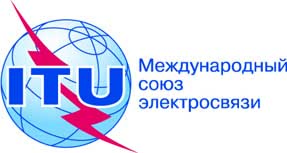 ПЛЕНАРНОЕ ЗАСЕДАНИЕДополнительный документ 1
к Документу 47(Add.19)-R7 октября 2019 годаОригинал: английскийАвстралияАвстралияПРЕДЛОЖЕНИЯ ДЛЯ РАБОТЫ КОНФЕРЕНЦИИПРЕДЛОЖЕНИЯ ДЛЯ РАБОТЫ КОНФЕРЕНЦИИПункт 7(A) повестки дняПункт 7(A) повестки дняПолосы (ГГц)Службы космической радиосвязиСлужбы космической радиосвязиСлужбы космической радиосвязиПолосы (ГГц)Район 1Район 2Район 3137−137,025ПОДВИЖНАЯ СПУТНИКОВАЯ (космос-Земля)ПОДВИЖНАЯ СПУТНИКОВАЯ (космос-Земля)ПОДВИЖНАЯ СПУТНИКОВАЯ (космос-Земля)137,025−137,175Подвижная спутниковая (космос-Земля)Подвижная спутниковая (космос-Земля)Подвижная спутниковая (космос-Земля)137,175−137,825ПОДВИЖНАЯ СПУТНИКОВАЯ (космос-Земля)ПОДВИЖНАЯ СПУТНИКОВАЯ (космос-Земля)ПОДВИЖНАЯ СПУТНИКОВАЯ (космос-Земля)137,825−138Подвижная спутниковая (космос-Земля)Подвижная спутниковая (космос-Земля)Подвижная спутниковая (космос-Земля)137−138ПОДВИЖНАЯ СПУТНИКОВАЯ (космос-Земля)ПОДВИЖНАЯ СПУТНИКОВАЯ (космос-Земля)ПОДВИЖНАЯ СПУТНИКОВАЯ (космос-Земля)148−149,9ПОДВИЖНАЯ СПУТНИКОВАЯ (Земля-космос)ПОДВИЖНАЯ СПУТНИКОВАЯ (Земля-космос)ПОДВИЖНАЯ СПУТНИКОВАЯ (Земля-космос)399,9−400,05ПОДВИЖНАЯ СПУТНИКОВАЯ (Земля-космос)ПОДВИЖНАЯ СПУТНИКОВАЯ (Земля-космос)ПОДВИЖНАЯ СПУТНИКОВАЯ (Земля-космос)400,15−401ПОДВИЖНАЯ СПУТНИКОВАЯ (космос-Земля)ПОДВИЖНАЯ СПУТНИКОВАЯ (космос-Земля)ПОДВИЖНАЯ СПУТНИКОВАЯ (космос-Земля)Полосы (ГГц)Службы космической радиосвязиСлужбы космической радиосвязиСлужбы космической радиосвязиПолосы (ГГц)Район 1Район 2Район 310,70−11,70ФИКСИРОВАННАЯ СПУТНИКОВАЯ 
(космос-Земля)ФИКСИРОВАННАЯ СПУТНИКОВАЯ
(Земля-космос)ФИКСИРОВАННАЯ СПУТНИКОВАЯ (космос-Земля)ФИКСИРОВАННАЯ СПУТНИКОВАЯ (космос-Земля)11,70−12,50ФИКСИРОВАННАЯ СПУТНИКОВАЯ (космос-Земля)ФИКСИРОВАННАЯ СПУТНИКОВАЯ (космос-Земля)ФИКСИРОВАННАЯ СПУТНИКОВАЯ (космос-Земля)12,50−12,70ФИКСИРОВАННАЯ СПУТНИКОВАЯ 
(космос-Земля)ФИКСИРОВАННАЯ СПУТНИКОВАЯ 
(Земля-космос)ФИКСИРОВАННАЯ СПУТНИКОВАЯ 
(космос-Земля)РАДИОВЕЩАТЕЛЬНАЯ СПУТНИКОВАЯФИКСИРОВАННАЯ СПУТНИКОВАЯ 
(космос-Земля)12,7−12,75ФИКСИРОВАННАЯ СПУТНИКОВАЯ 
(космос-Земля)ФИКСИРОВАННАЯ СПУТНИКОВАЯ 
(Земля-космос)ФИКСИРОВАННАЯ СПУТНИКОВАЯ (Земля-космос)РАДИОВЕЩАТЕЛЬНАЯ СПУТНИКОВАЯ ФИКСИРОВАННАЯ СПУТНИКОВАЯ 
(космос-Земля)12,75−13,25ФИКСИРОВАННАЯ СПУТНИКОВАЯ (Земля-космос)ФИКСИРОВАННАЯ СПУТНИКОВАЯ (Земля-космос)ФИКСИРОВАННАЯ СПУТНИКОВАЯ (Земля-космос)13,75−14,50ФИКСИРОВАННАЯ СПУТНИКОВАЯ (Земля-космос)ФИКСИРОВАННАЯ СПУТНИКОВАЯ (Земля-космос)ФИКСИРОВАННАЯ СПУТНИКОВАЯ (Земля-космос)17,30−17,70ФИКСИРОВАННАЯ СПУТНИКОВАЯ 
(космос-Земля)ФИКСИРОВАННАЯ СПУТНИКОВАЯ 
(Земля-космос)НетФИКСИРОВАННАЯ 
СПУТНИКОВАЯ 
(Земля-космос)17,70−17,80ФИКСИРОВАННАЯ СПУТНИКОВАЯ 
(космос-Земля)ФИКСИРОВАННАЯ СПУТНИКОВАЯ 
(Земля-космос)ФИКСИРОВАННАЯ СПУТНИКОВАЯ 
(космос-Земля)ФИКСИРОВАННАЯ 
СПУТНИКОВАЯ 
(космос-Земля)ФИКСИРОВАННАЯ 
СПУТНИКОВАЯ 
(Земля-космос)17,80−18,10ФИКСИРОВАННАЯ СПУТНИКОВАЯ (космос-Земля)ФИКСИРОВАННАЯ СПУТНИКОВАЯ (Земля-космос)ФИКСИРОВАННАЯ СПУТНИКОВАЯ (космос-Земля)ФИКСИРОВАННАЯ СПУТНИКОВАЯ (Земля-космос)ФИКСИРОВАННАЯ СПУТНИКОВАЯ (космос-Земля)ФИКСИРОВАННАЯ СПУТНИКОВАЯ (Земля-космос)18,10−19,30ФИКСИРОВАННАЯ СПУТНИКОВАЯ (космос-Земля)ФИКСИРОВАННАЯ СПУТНИКОВАЯ (космос-Земля)ФИКСИРОВАННАЯ СПУТНИКОВАЯ (космос-Земля)19,30−19,60ФИКСИРОВАННАЯ СПУТНИКОВАЯ (космос-Земля) (Земля-космос)ФИКСИРОВАННАЯ СПУТНИКОВАЯ (космос-Земля) (Земля-космос)ФИКСИРОВАННАЯ СПУТНИКОВАЯ (космос-Земля) (Земля-космос)19,60−19,70ФИКСИРОВАННАЯ СПУТНИКОВАЯ (космос-Земля) (Земля-космос)ФИКСИРОВАННАЯ СПУТНИКОВАЯ (космос-Земля) (Земля-космос)ФИКСИРОВАННАЯ СПУТНИКОВАЯ (космос-Земля) (Земля-космос)19,70−20,10ФИКСИРОВАННАЯ СПУТНИКОВАЯ 
(космос-Земля)ФИКСИРОВАННАЯ 
СПУТНИКОВАЯ 
(космос-Земля)ПОДВИЖНАЯ СПУТНИКОВАЯ 
(космос-Земля)ФИКСИРОВАННАЯ 
СПУТНИКОВАЯ 
(космос-Земля)20,10−20,20ФИКСИРОВАННАЯ СПУТНИКОВАЯ (космос-Земля)ПОДВИЖНАЯ СПУТНИКОВАЯ (космос-Земля)ФИКСИРОВАННАЯ СПУТНИКОВАЯ (космос-Земля)ПОДВИЖНАЯ СПУТНИКОВАЯ (космос-Земля)ФИКСИРОВАННАЯ СПУТНИКОВАЯ (космос-Земля)ПОДВИЖНАЯ СПУТНИКОВАЯ (космос-Земля)27,00−27,50ФИКСИРОВАННАЯ СПУТНИКОВАЯ (Земля-космос)МЕЖСПУТНИКОВАЯФИКСИРОВАННАЯ СПУТНИКОВАЯ (Земля-космос)МЕЖСПУТНИКОВАЯ27,50−29,50ФИКСИРОВАННАЯ СПУТНИКОВАЯ (Земля-космос)ФИКСИРОВАННАЯ СПУТНИКОВАЯ (Земля-космос)ФИКСИРОВАННАЯ СПУТНИКОВАЯ (Земля-космос)29,50−29,90ФИКСИРОВАННАЯ СПУТНИКОВАЯ 
(Земля-космос)ФИКСИРОВАННАЯ СПУТНИКОВАЯ 
(Земля-космос)ПОДВИЖНАЯ СПУТНИКОВАЯ 
(Земля-космос)ФИКСИРОВАННАЯ СПУТНИКОВАЯ 
(Земля-космос)29,90−30,00ФИКСИРОВАННАЯ СПУТНИКОВАЯ (Земля-космос)ПОДВИЖНАЯ СПУТНИКОВАЯ (Земля-космос)ФИКСИРОВАННАЯ СПУТНИКОВАЯ (Земля-космос)ПОДВИЖНАЯ СПУТНИКОВАЯ (Земля-космос)ФИКСИРОВАННАЯ СПУТНИКОВАЯ (Земля-космос)ПОДВИЖНАЯ СПУТНИКОВАЯ (Земля-космос)37,50−38,00ФИКСИРОВАННАЯ СПУТНИКОВАЯ (космос-Земля)ФИКСИРОВАННАЯ СПУТНИКОВАЯ (космос-Земля)ФИКСИРОВАННАЯ СПУТНИКОВАЯ (космос-Земля)38,00−39,50ФИКСИРОВАННАЯ СПУТНИКОВАЯ (космос-Земля)ФИКСИРОВАННАЯ СПУТНИКОВАЯ (космос-Земля)ФИКСИРОВАННАЯ СПУТНИКОВАЯ (космос-Земля)39,50−40,50ФИКСИРОВАННАЯ СПУТНИКОВАЯ (космос-Земля)ПОДВИЖНАЯ СПУТНИКОВАЯ (космос-Земля)ФИКСИРОВАННАЯ СПУТНИКОВАЯ (космос-Земля)ПОДВИЖНАЯ СПУТНИКОВАЯ (космос-Земля)ФИКСИРОВАННАЯ СПУТНИКОВАЯ (космос-Земля)ПОДВИЖНАЯ СПУТНИКОВАЯ (космос-Земля)40,50−41.25ФИКСИРОВАННАЯ СПУТНИКОВАЯ (космос-Земля)РАДИОВЕЩАТЕЛЬНАЯ СПУТНИКОВАЯФИКСИРОВАННАЯ СПУТНИКОВАЯ (космос-Земля)РАДИОВЕЩАТЕЛЬНАЯ СПУТНИКОВАЯФИКСИРОВАННАЯ СПУТНИКОВАЯ (космос-Земля)РАДИОВЕЩАТЕЛЬНАЯ СПУТНИКОВАЯ47,20−50,20ФИКСИРОВАННАЯ СПУТНИКОВАЯ (Земля-космос)ФИКСИРОВАННАЯ СПУТНИКОВАЯ (Земля-космос)ФИКСИРОВАННАЯ СПУТНИКОВАЯ (Земля-космос)50,40−51,40ФИКСИРОВАННАЯ СПУТНИКОВАЯ (Земля-космос)ФИКСИРОВАННАЯ СПУТНИКОВАЯ (Земля-космос)ФИКСИРОВАННАЯ СПУТНИКОВАЯ (Земля-космос)Полосы (ГГц)Район 1Район 2Район 33,400−4,200ФИКСИРОВАННАЯ СПУТНИКОВАЯ (космос-Земля)ФИКСИРОВАННАЯ СПУТНИКОВАЯ (космос-Земля)ФИКСИРОВАННАЯ СПУТНИКОВАЯ (космос-Земля)5,091−5,150Вариант 1:ФИКСИРОВАННАЯ СПУТНИКОВАЯ (Земля-космос)Вариант 2:ФИКСИРОВАННАЯ СПУТНИКОВАЯ (Земля-космос)ВОЗДУШНАЯ ПОДВИЖНАЯ СПУТНИКОВАЯ (R)Вариант 1:ФИКСИРОВАННАЯ СПУТНИКОВАЯ (Земля-космос)Вариант 2:ФИКСИРОВАННАЯ СПУТНИКОВАЯ (Земля-космос)ВОЗДУШНАЯ ПОДВИЖНАЯ СПУТНИКОВАЯ (R)Вариант 1:ФИКСИРОВАННАЯ СПУТНИКОВАЯ (Земля-космос)Вариант 2:ФИКСИРОВАННАЯ СПУТНИКОВАЯ (Земля-космос)ВОЗДУШНАЯ ПОДВИЖНАЯ СПУТНИКОВАЯ (R)5,150−5,250ФИКСИРОВАННАЯ СПУТНИКОВАЯ (Земля-космос)ФИКСИРОВАННАЯ СПУТНИКОВАЯ (Земля-космос)ФИКСИРОВАННАЯ СПУТНИКОВАЯ (Земля-космос)5,725−5,85ФИКСИРОВАННАЯ СПУТНИКОВАЯ 
(Земля-космос)5,85−6,70ФИКСИРОВАННАЯ СПУТНИКОВАЯ (Земля-космос)ФИКСИРОВАННАЯ СПУТНИКОВАЯ (Земля-космос)ФИКСИРОВАННАЯ СПУТНИКОВАЯ (Земля-космос)6,70−6,725ФИКСИРОВАННАЯ СПУТНИКОВАЯ (Земля-космос)ФИКСИРОВАННАЯ СПУТНИКОВАЯ (космос-Земля)ФИКСИРОВАННАЯ СПУТНИКОВАЯ (Земля-космос)ФИКСИРОВАННАЯ СПУТНИКОВАЯ (космос-Земля)ФИКСИРОВАННАЯ СПУТНИКОВАЯ (Земля-космос)ФИКСИРОВАННАЯ СПУТНИКОВАЯ (космос-Земля)6,725−7,025ФИКСИРОВАННАЯ СПУТНИКОВАЯ (космос-Земля)ФИКСИРОВАННАЯ СПУТНИКОВАЯ (космос-Земля)ФИКСИРОВАННАЯ СПУТНИКОВАЯ (космос-Земля)7,025−7,075ФИКСИРОВАННАЯ СПУТНИКОВАЯ (Земля-космос)ФИКСИРОВАННАЯ СПУТНИКОВАЯ (космос-Земля))ФИКСИРОВАННАЯ СПУТНИКОВАЯ (Земля-космос)ФИКСИРОВАННАЯ СПУТНИКОВАЯ (космос-Земля))ФИКСИРОВАННАЯ СПУТНИКОВАЯ (Земля-космос)ФИКСИРОВАННАЯ СПУТНИКОВАЯ (космос-Земля))14,5−14,8ФИКСИРОВАННАЯ СПУТНИКОВАЯ (Земля-космос)ФИКСИРОВАННАЯ СПУТНИКОВАЯ (Земля-космос)ФИКСИРОВАННАЯ СПУТНИКОВАЯ (Земля-космос)15,43−15,63ФИКСИРОВАННАЯ СПУТНИКОВАЯ (Земля-космос)ФИКСИРОВАННАЯ СПУТНИКОВАЯ (Земля-космос)ФИКСИРОВАННАЯ СПУТНИКОВАЯ (Земля-космос)21,4−22,0РАДИОВЕЩАТЕЛЬНАЯ СПУТНИКОВАЯРАДИОВЕЩАТЕЛЬНАЯ СПУТНИКОВАЯ24,65−24,75ФИКСИРОВАННАЯ СПУТНИКОВАЯ 
(Земля-космос)МЕЖСПУТНИКОВАЯФИКСИРОВАННАЯ СПУТНИКОВАЯ 
(Земля-космос)МЕЖСПУТНИКОВАЯ24,75−25,25ФИКСИРОВАННАЯ СПУТНИКОВАЯ (Земля-космос)ФИКСИРОВАННАЯ СПУТНИКОВАЯ (Земля-космос)ФИКСИРОВАННАЯ СПУТНИКОВАЯ (Земля-космос)42,5−43,5ФИКСИРОВАННАЯ СПУТНИКОВАЯ (Земля-космос)ФИКСИРОВАННАЯ СПУТНИКОВАЯ (Земля-космос)ФИКСИРОВАННАЯ СПУТНИКОВАЯ (Земля-космос)43,5−47Вариант 1: ПОДВИЖНАЯ СПУТНИКОВАЯВариант 2: ПОДВИЖНАЯ СПУТНИКОВАЯРАДИОНАВИГАЦИОННАЯ СПУТНИКОВАЯВариант 1: ПОДВИЖНАЯ СПУТНИКОВАЯВариант 2: ПОДВИЖНАЯ СПУТНИКОВАЯРАДИОНАВИГАЦИОННАЯ СПУТНИКОВАЯВариант 1: ПОДВИЖНАЯ СПУТНИКОВАЯВариант 2: ПОДВИЖНАЯ СПУТНИКОВАЯРАДИОНАВИГАЦИОННАЯ СПУТНИКОВАЯПункты в ПриложенииA  –  ОБЩИЕ ХАРАКТЕРИСТИКИ СПУТНИКОВОЙ СЕТИ, ЗЕМНОЙ СТАНЦИИ ИЛИ РАДИОАСТРОНОМИЧЕСКОЙ СТАНЦИИПредварительная публикация 
информации о геостационарной спутниковой сетиПредварительная публикация 
информации о негеостационарной спутниковой сети, подлежащей координации согласно 
разделу II Статьи 9Предварительная публикация 
информации о негеостационарной спутниковой сети, не подлежащей координации согласно 
разделу II Статьи 9Заявление или координация геостационарной спутниковой сети (включая функции космической эксплуатации согласно Статье 2А Приложений 30 и 30А)Заявление или координация негеостационарной спутниковой сетиЗаявление или координация земной станции (включая заявление согласно Приложениям 30А и 30В)Заявка для спутниковой сети радиовещательной спутниковой службы 
согласно Приложению 30 (Статьи 4 и 5)Заявка для спутниковой сети 
(фидерная линия) согласно 
Приложению 30А (Статьи 4 и 5)Заявка для спутниковой сети фиксированной спутниковой службы согласно Приложению 30В (Статьи 6 и 8)Пункты в ПриложенииРадиоастрономия.........A.18СООТВЕТСТВИЕ ЗАЯВЛЕНИЮ ЗЕМНОЙ СТАНЦИИ(Й) ВОЗДУШНЫХ СУДОВA.18A.18.aобязательство относительно того, что характеристики земной станции воздушного судна (AES) воздушной подвижной спутниковой службы будут находиться в пределах характеристик конкретной и/или типовой земной станции, опубликованных Бюро для космической станции, с которой связана станция AES++A.18.aA.18.aТребуется только в полосе 14–14,5 ГГц, когда земная станция воздушного судна воздушной подвижной спутниковой службы осуществляет связь с космической станцией фиксированной спутниковой службы++A.18.aA.19СООТВЕТСТВИЕ § 6.26 СТАТЬИ 6 ПРИЛОЖЕНИЯ 30ВA.19A.19.aобязательство относительно того, что используемое присвоение не будет причинять неприемлемые помехи тем присвоениям, в отношении которых согласие еще необходимо получить, и не будет требовать от них защиты +A.19.aA.19.aТребуется, если заявка представлена в соответствии с § 6.25 Статьи 6 Приложения 30В+A.19.a